ГОРОДСКОЙ СОВЕТ   МУНИЦИПАЛЬНОГО ОБРАЗОВАНИЯ« ГОРОДСКОЙ ОКРУГ ГОРОД  НАЗРАНЬ»РЕШЕНИЕ№ 46/185-2	                от  15 июня   2015 г. О присвоении звания  " Почетный гражданин города Назрань"	На основании Положения  «О присвоении звания «Почетный гражданин г.Назрань», утвержденного Городским советом от 11 октября 2010 г. № 12/92-1, за многолетний добросовестный труд, достигнутые успехи в работе и большой вклад в развитие здравоохранения Республики Ингушетия и большой вклад в развитие Республиканского психоневрологического  и наркологического диспансера, Городской совет муниципального образования «Городской округ город Назрань» решил: 	1.Присвоить звание « Почетный гражданин города Назрань»:- Алисханову Магомету Алисхановичу – руководителю ФКУ ГБ медико- социальной экспертизы Республики Ингушетия, доктору медицинских наук, заслуженному врачу Российской Федерации.	2. Настоящее Решение опубликовать (обнародовать)  в средствах массовой  информации.  	3. Контроль за исполнением настоящего Решения возложить на заместителя председателя Городского совета Евлоева У.Х.Председатель  Городского совета                                                                   М.С. Парчиев РЕСПУБЛИКА                                                                             ИНГУШЕТИЯ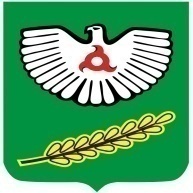                             ГIАЛГIАЙ                	               РЕСПУБЛИКА